EVALUASI PEMBELAJARAN   Jakarta,RENCANA PEMBELAJARAN SEMESTER 1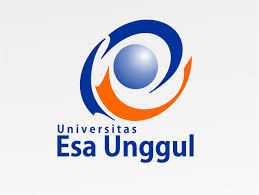 PROGRAM STUDI PSIKOLOGI FAKULTAS PSIKOLOGIUNIVERSITAS ESA UNGGULRENCANA PEMBELAJARAN SEMESTER 1PROGRAM STUDI PSIKOLOGI FAKULTAS PSIKOLOGIUNIVERSITAS ESA UNGGULRENCANA PEMBELAJARAN SEMESTER 1PROGRAM STUDI PSIKOLOGI FAKULTAS PSIKOLOGIUNIVERSITAS ESA UNGGULRENCANA PEMBELAJARAN SEMESTER 1PROGRAM STUDI PSIKOLOGI FAKULTAS PSIKOLOGIUNIVERSITAS ESA UNGGULRENCANA PEMBELAJARAN SEMESTER 1PROGRAM STUDI PSIKOLOGI FAKULTAS PSIKOLOGIUNIVERSITAS ESA UNGGULRENCANA PEMBELAJARAN SEMESTER 1PROGRAM STUDI PSIKOLOGI FAKULTAS PSIKOLOGIUNIVERSITAS ESA UNGGULRENCANA PEMBELAJARAN SEMESTER 1PROGRAM STUDI PSIKOLOGI FAKULTAS PSIKOLOGIUNIVERSITAS ESA UNGGULRENCANA PEMBELAJARAN SEMESTER 1PROGRAM STUDI PSIKOLOGI FAKULTAS PSIKOLOGIUNIVERSITAS ESA UNGGULMata Kuliah                     : Bimbingan MenulisMata Kuliah                     : Bimbingan MenulisMata Kuliah                     : Bimbingan Menulis                                         Kode MK       : PSI 151                                         Kode MK       : PSI 151                                         Kode MK       : PSI 151                                         Kode MK       : PSI 151                                         Kode MK       : PSI 151Mata Kuliah Prasayarat :-Mata Kuliah Prasayarat :-Mata Kuliah Prasayarat :-                                         Bobot MK     : 2 (dua) sks                                         Bobot MK     : 2 (dua) sks                                         Bobot MK     : 2 (dua) sks                                         Bobot MK     : 2 (dua) sks                                         Bobot MK     : 2 (dua) sksDosen Pengampu               : Novendawati Wahyu Sitasari, M.Psi.,PsikologDosen Pengampu               : Novendawati Wahyu Sitasari, M.Psi.,PsikologDosen Pengampu               : Novendawati Wahyu Sitasari, M.Psi.,Psikolog                                         Kode Dosen : 7205                                         Kode Dosen : 7205                                         Kode Dosen : 7205                                         Kode Dosen : 7205                                         Kode Dosen : 7205Alokasi Waktu                 : 100 menitAlokasi Waktu                 : 100 menitAlokasi Waktu                 : 100 menitAlokasi Waktu                 : 100 menitAlokasi Waktu                 : 100 menitAlokasi Waktu                 : 100 menitAlokasi Waktu                 : 100 menitAlokasi Waktu                 : 100 menitCapaian Pembelajaran  : 1. Mahasiswa mampu mengemukakan pendapat dalam bentuk tulisan yang jelas dan efektif                                             2. Mahasiswa terampil membuat tulisan sesuai dengan tata cara penulisan ilmiah yang baku berdasarkan standar APACapaian Pembelajaran  : 1. Mahasiswa mampu mengemukakan pendapat dalam bentuk tulisan yang jelas dan efektif                                             2. Mahasiswa terampil membuat tulisan sesuai dengan tata cara penulisan ilmiah yang baku berdasarkan standar APACapaian Pembelajaran  : 1. Mahasiswa mampu mengemukakan pendapat dalam bentuk tulisan yang jelas dan efektif                                             2. Mahasiswa terampil membuat tulisan sesuai dengan tata cara penulisan ilmiah yang baku berdasarkan standar APACapaian Pembelajaran  : 1. Mahasiswa mampu mengemukakan pendapat dalam bentuk tulisan yang jelas dan efektif                                             2. Mahasiswa terampil membuat tulisan sesuai dengan tata cara penulisan ilmiah yang baku berdasarkan standar APACapaian Pembelajaran  : 1. Mahasiswa mampu mengemukakan pendapat dalam bentuk tulisan yang jelas dan efektif                                             2. Mahasiswa terampil membuat tulisan sesuai dengan tata cara penulisan ilmiah yang baku berdasarkan standar APACapaian Pembelajaran  : 1. Mahasiswa mampu mengemukakan pendapat dalam bentuk tulisan yang jelas dan efektif                                             2. Mahasiswa terampil membuat tulisan sesuai dengan tata cara penulisan ilmiah yang baku berdasarkan standar APACapaian Pembelajaran  : 1. Mahasiswa mampu mengemukakan pendapat dalam bentuk tulisan yang jelas dan efektif                                             2. Mahasiswa terampil membuat tulisan sesuai dengan tata cara penulisan ilmiah yang baku berdasarkan standar APACapaian Pembelajaran  : 1. Mahasiswa mampu mengemukakan pendapat dalam bentuk tulisan yang jelas dan efektif                                             2. Mahasiswa terampil membuat tulisan sesuai dengan tata cara penulisan ilmiah yang baku berdasarkan standar APAKEMAMPUAN AKHIRMATERI PEMBELAJARANBENTUK PEMBELAJARANBENTUK PEMBELAJARANSUMBER PEMBELAJARANINDIKATOR PENILAIANINDIKATOR PENILAIAN1Mampu memahami tujuan bimbingan menulis Pengantar bimbingan menulis-Ceramah- Diskusi-Ceramah- DiskusiAmerican Psychological Association. (2010). Publication manual of the  American Psychological Association, Sixth edition. Washington, DC: Author.Hadi, Sutrisno. (1980a). Bimbingan Menulis Skripsi Thesis. Jilid I. Yogyakarta: Yayasan Penerbitan Fakultas Psikologi, UGM.Hadi, Sutrisno. (1980b). Bimbingan Menulis Skripsi Thesis. Jilid II. Yogyakarta: Yayasan Penerbitan Fakultas Psikologi, UGM.Mahasiswa mampu memahami tujuan dari menulis ilmiahMahasiswa mampu menyebutkan jenis-jenis tulisan ilmiahMahasiswa memahami tujuan perkuliahan bimbingan menulisMahasiswa mampu memahami tujuan dari menulis ilmiahMahasiswa mampu menyebutkan jenis-jenis tulisan ilmiahMahasiswa memahami tujuan perkuliahan bimbingan menulis2Mampu memahami dan menjelaskan perbedaan tulisan ilmiah dan non ilmiah Penggolongan tulisan ilmiah dan non ilmiah-Ceramah-Diskusi-Ceramah-DiskusiAmerican Psychological Association. (2010). Publication manual of the  American Psychological Association, Sixth edition. Washington, DC: Author.Hadi, Sutrisno. (1980a). Bimbingan Menulis Skripsi Thesis. Jilid I. Yogyakarta: Yayasan Penerbitan Fakultas Psikologi, UGM.Hadi, Sutrisno. (1980b). Bimbingan Menulis Skripsi Thesis. Jilid II. Yogyakarta: Yayasan Penerbitan Fakultas Psikologi, UGM.Mahasiswa memahami pengertian tulisan ilmiah dan non ilmiahMahasiswa mampu menjelaskan perbedaan tulisan ilmiah dan non ilmiahMahasiswa memahami pengertian tulisan ilmiah dan non ilmiahMahasiswa mampu menjelaskan perbedaan tulisan ilmiah dan non ilmiah3Mampu memahami dan menjelaskan ciri-ciri tulisan ilmiah dan non ilmiah Ciri-ciri tulisan ilmiah dan non ilmiah-Ceramah-Diskusi-Ceramah-DiskusiAmerican Psychological Association. (2010). Publication manual of the  American Psychological Association, Sixth edition. Washington, DC: Author.Hadi, Sutrisno. (1980a). Bimbingan Menulis Skripsi Thesis. Jilid I. Yogyakarta: Yayasan Penerbitan Fakultas Psikologi, UGM.Hadi, Sutrisno. (1980b). Bimbingan Menulis Skripsi Thesis. Jilid II. Yogyakarta: Yayasan Penerbitan Fakultas Psikologi, UGM.Mahasiswa mampu memahami dan menjelaskan ciri-ciri tulisan ilmiah dan non ilmiahMahasiswa mampu memahami dan menjelaskan ciri-ciri tulisan ilmiah dan non ilmiah4Mampu memahami dan menjelaskan macam-macam dan sifat-sifat tulisan ilmiah- Macam-macam tulisan ilmiah- Sifat-sifat tulisan ilmiah-Ceramah-Diskusi-Ceramah-DiskusiAmerican Psychological Association. (2010). Publication manual of the  American Psychological Association, Sixth edition. Washington, DC: Author.Hadi, Sutrisno. (1980a). Bimbingan Menulis Skripsi Thesis. Jilid I. Yogyakarta: Yayasan Penerbitan Fakultas Psikologi, UGM.Hadi, Sutrisno. (1980b). Bimbingan Menulis Skripsi Thesis. Jilid II. Yogyakarta: Yayasan Penerbitan Fakultas Psikologi, UGM.Mahasiswa mampu memahami dan menjelaskan macam-macam dan sifat-sifat tulisan ilmiahMahasiswa mampu memahami dan menjelaskan macam-macam dan sifat-sifat tulisan ilmiah5Mampu memahami dan menjelaskan fungsi dan langkah-langkah dalam membuat tulisan ilmiah Surat-Ceramah- Diskusi-Ceramah- DiskusiAmerican Psychological Association. (2010). Publication manual of the  American Psychological Association, Sixth edition. Washington, DC: Author.Hadi, Sutrisno. (1980a). Bimbingan Menulis Skripsi Thesis. Jilid I. Yogyakarta: Yayasan Penerbitan Fakultas Psikologi, UGM.Hadi, Sutrisno. (1980b). Bimbingan Menulis Skripsi Thesis. Jilid II. Yogyakarta: Yayasan Penerbitan Fakultas Psikologi, UGM.Mahasiswa mampu memahami dan menjelaskan fungsi suratMahasiswa memahami dan menjelaskan perbedaan surat resmi dan tidak resmiMahasiswa memahami dan mampu menjelaskan bentuk-bentuk surat resmiMahasiswa mampu memahami dan menjelaskan langkah-langkah yang tepat dalam membuat surat resmiMahasiswa mampu memahami dan menjelaskan fungsi suratMahasiswa memahami dan menjelaskan perbedaan surat resmi dan tidak resmiMahasiswa memahami dan mampu menjelaskan bentuk-bentuk surat resmiMahasiswa mampu memahami dan menjelaskan langkah-langkah yang tepat dalam membuat surat resmi6Mampu membuat surat resmi dengan langkah-langkah yang tepatLatihan membuat suratLatihan DiskusiLatihan DiskusiAmerican Psychological Association. (2010). Publication manual of the  American Psychological Association, Sixth edition. Washington, DC: Author.Hadi, Sutrisno. (1980a). Bimbingan Menulis Skripsi Thesis. Jilid I. Yogyakarta: Yayasan Penerbitan Fakultas Psikologi, UGM.Hadi, Sutrisno. (1980b). Bimbingan Menulis Skripsi Thesis. Jilid II. Yogyakarta: Yayasan Penerbitan Fakultas Psikologi, UGM.Mahasiswa memahami bentuk-bentuk suratMahasiswa memahami langkah-langkah membuat surat resmiMahasiswa mampu membuat surat resmi secara tepatMahasiswa memahami bentuk-bentuk suratMahasiswa memahami langkah-langkah membuat surat resmiMahasiswa mampu membuat surat resmi secara tepat7Mampu memahami, menjelaskan, dan mengidentifikasi tulisan ilmiahLatihan Identifikasi Jurnal- Diskusi- DiskusiAmerican Psychological Association. (2010). Publication manual of the  American Psychological Association, Sixth edition. Washington, DC: Author.Hadi, Sutrisno. (1980a). Bimbingan Menulis Skripsi Thesis. Jilid I. Yogyakarta: Yayasan Penerbitan Fakultas Psikologi, UGM.Hadi, Sutrisno. (1980b). Bimbingan Menulis Skripsi Thesis. Jilid II. Yogyakarta: Yayasan Penerbitan Fakultas Psikologi, UGM.Mahasiswa mampu memahami dan menjelaskan bentuk tulisan ilmiahMahasiswa mampu mengidentifikasi tulisan ilmiah secara tepat sesuai dengan teori.Mahasiswa mampu memahami dan menjelaskan bentuk tulisan ilmiahMahasiswa mampu mengidentifikasi tulisan ilmiah secara tepat sesuai dengan teori.8Mampu memahami dan menjelaskan format dan isi dalam jurnal sesuai APAFormat dan Isi Pembuatan Jurnal Ilmiah Sesuai APA- Ceramah- Diskusi- Ceramah- DiskusiAmerican Psychological Association. (2010). Publication manual of the  American Psychological Association, Sixth edition. Washington, DC: Author.Hadi, Sutrisno. (1980a). Bimbingan Menulis Skripsi Thesis. Jilid I. Yogyakarta: Yayasan Penerbitan Fakultas Psikologi, UGM.Hadi, Sutrisno. (1980b). Bimbingan Menulis Skripsi Thesis. Jilid II. Yogyakarta: Yayasan Penerbitan Fakultas Psikologi, UGM.Mahasiswa mampu memahami format dan isi dalam pembuatan jurnal sesuai APAMahasiswa mampu menjelaskan langkah-langkah pembuatan jurnal dengan format dan isi yang sesuai dengan APAMahasiswa mampu memahami format dan isi dalam pembuatan jurnal sesuai APAMahasiswa mampu menjelaskan langkah-langkah pembuatan jurnal dengan format dan isi yang sesuai dengan APA9Mampu menulis dengan ejaan yang benar sesuai dengan KBBIMenulis dengan jelas dan singkat-Ceramah- Diskusi-Ceramah- DiskusiAmerican Psychological Association. (2010). Publication manual of the  American Psychological Association, Sixth edition. Washington, DC: Author.Hadi, Sutrisno. (1980a). Bimbingan Menulis Skripsi Thesis. Jilid I. Yogyakarta: Yayasan Penerbitan Fakultas Psikologi, UGM.Hadi, Sutrisno. (1980b). Bimbingan Menulis Skripsi Thesis. Jilid II. Yogyakarta: Yayasan Penerbitan Fakultas Psikologi, UGM.Mahasiswa mampu menulis dengan ejaan yang benarMahasiswa mampu menulis dengan jelas, tanpa menimbulkan biasMahasiswa mampu menulis dengan ejaan yang benarMahasiswa mampu menulis dengan jelas, tanpa menimbulkan bias10Mampu memahami dan menggunakan gaya penulisan secara tepatGaya Penulisan- Tanda Baca- Huruf Kapital- Penggunaan Tulisan Miring- Singkatan- Ceramah- Diskusi- Ceramah- DiskusiAmerican Psychological Association. (2010). Publication manual of the  American Psychological Association, Sixth edition. Washington, DC: Author.Hadi, Sutrisno. (1980a). Bimbingan Menulis Skripsi Thesis. Jilid I. Yogyakarta: Yayasan Penerbitan Fakultas Psikologi, UGM.Hadi, Sutrisno. (1980b). Bimbingan Menulis Skripsi Thesis. Jilid II. Yogyakarta: Yayasan Penerbitan Fakultas Psikologi, UGM.Mahasiswa mampu memahami gaya penulisan secara tepatMahasiswa mampu menulis dengan gaya penulisan yang tepatMahasiswa mampu memahami gaya penulisan secara tepatMahasiswa mampu menulis dengan gaya penulisan yang tepat11Mampu memahami dan menggunakan gaya penulisan secara tepatGaya penulisan- Penomoran- Metrikasi- Penggunaan istilah matematika dan statistik- Persamaan- Ceramah- Diskusi- Ceramah- DiskusiAmerican Psychological Association. (2010). Publication manual of the  American Psychological Association, Sixth edition. Washington, DC: Author.Hadi, Sutrisno. (1980a). Bimbingan Menulis Skripsi Thesis. Jilid I. Yogyakarta: Yayasan Penerbitan Fakultas Psikologi, UGM.Hadi, Sutrisno. (1980b). Bimbingan Menulis Skripsi Thesis. Jilid II. Yogyakarta: Yayasan Penerbitan Fakultas Psikologi, UGM.Mahasiswa mampu memahami gaya penulisan secara tepatMahasiswa mampu menulis dengan gaya penulisan yang tepatMahasiswa mampu memahami gaya penulisan secara tepatMahasiswa mampu menulis dengan gaya penulisan yang tepat12Mahasiswa mampu memahami dan menuliskan hasil penelitian secara tepatMenampilkan Hasil Penelitian- Ceramah- Diskusi- Ceramah- DiskusiAmerican Psychological Association. (2010). Publication manual of the  American Psychological Association, Sixth edition. Washington, DC: Author.Hadi, Sutrisno. (1980a). Bimbingan Menulis Skripsi Thesis. Jilid I. Yogyakarta: Yayasan Penerbitan Fakultas Psikologi, UGM.Hadi, Sutrisno. (1980b). Bimbingan Menulis Skripsi Thesis. Jilid II. Yogyakarta: Yayasan Penerbitan Fakultas Psikologi, UGM.Mahasiswa mampu memahami cara menuliskan hasil penelitian di jurnal Mahasiswa mampu menulis hasil penelitian di jurnal secara tepatMahasiswa mampu memahami cara menuliskan hasil penelitian di jurnal Mahasiswa mampu menulis hasil penelitian di jurnal secara tepat13Mahasiswa mampu memahami dan menuliskan referensi secara tepat sesuai APAPenulisan Referensi- Ceramah- Diskusi- Ceramah- DiskusiAmerican Psychological Association. (2010). Publication manual of the  American Psychological Association, Sixth edition. Washington, DC: Author.Hadi, Sutrisno. (1980a). Bimbingan Menulis Skripsi Thesis. Jilid I. Yogyakarta: Yayasan Penerbitan Fakultas Psikologi, UGM.Hadi, Sutrisno. (1980b). Bimbingan Menulis Skripsi Thesis. Jilid II. Yogyakarta: Yayasan Penerbitan Fakultas Psikologi, UGM.Mahasiswa mampu memahami cara menuliskan sumber referensi di jurnal sesuai APA Mahasiswa mampu menulis sumber referensi di jurnal secara tepat sesuai dengan APAMahasiswa mampu memahami cara menuliskan sumber referensi di jurnal sesuai APA Mahasiswa mampu menulis sumber referensi di jurnal secara tepat sesuai dengan APA14Mampu memahami dan mengidentifikasi tulisan di jurnal sesuai dengan APAAnalisa penulisan di jurnal - Diskusi- Latihan - Diskusi- Latihan American Psychological Association. (2010). Publication manual of the  American Psychological Association, Sixth edition. Washington, DC: Author.Hadi, Sutrisno. (1980a). Bimbingan Menulis Skripsi Thesis. Jilid I. Yogyakarta: Yayasan Penerbitan Fakultas Psikologi, UGM.Hadi, Sutrisno. (1980b). Bimbingan Menulis Skripsi Thesis. Jilid II. Yogyakarta: Yayasan Penerbitan Fakultas Psikologi, UGM.Mahasiswa mampu memahami cara dan bentuk penulisan di jurnal sesuai dengan APAMahasiswa mampu mengidentifikasi penulisan di jurnal sesuai dengan APAMahasiswa mampu memahami cara dan bentuk penulisan di jurnal sesuai dengan APAMahasiswa mampu mengidentifikasi penulisan di jurnal sesuai dengan APAMengetahui,Ketua Program Studi,Dra. Sulis Mariyanti, M.Si, PsiMengetahui,Ketua Program Studi,Dra. Sulis Mariyanti, M.Si, PsiMengetahui,Ketua Program Studi,Dra. Sulis Mariyanti, M.Si, PsiMengetahui,Ketua Program Studi,Dra. Sulis Mariyanti, M.Si, PsiDosen Pengampu,Novendawati Wahyu Sitasari, M.Psi., PsikologDosen Pengampu,Novendawati Wahyu Sitasari, M.Psi., PsikologDosen Pengampu,Novendawati Wahyu Sitasari, M.Psi., PsikologSESIPROSEDURBENTUKSEKOR ≥ 77 (A / A-)SEKOR ≥ 65 (B- / B / B+)SEKOR ≥ 60 (C / C+)SEKOR ≥ 45 (D)SEKOR < 45 (E)BOBOT1234567891011121314Mengetahui,Ketua Program Studi,Nama dan tanda tanganDosen Pengampu,Nama dan tanda tangan